Połącz liść z jego owocem, polską nazwą i łacińską nazwą.Arkusz nauczyciela nr 1Inwentaryzacja alei dębowejpolska nazwałacińska nazwaliśćowocdąb szypułkowyQuercus petraea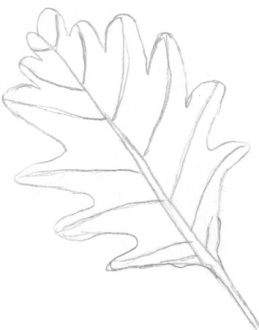 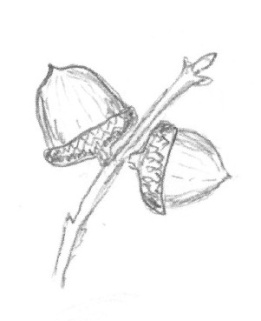 dąb czerwonyQuercus palustris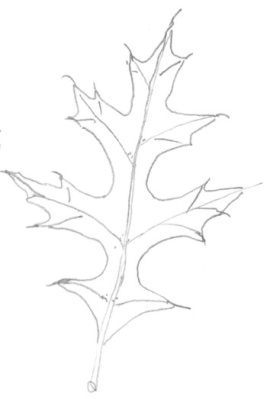 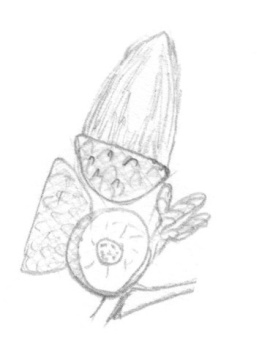 dąb bezszypułkowyQuercus robur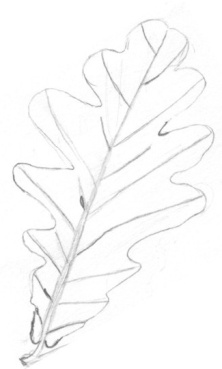 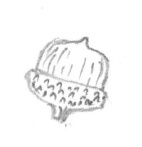 dąb błotnyQuercus rubra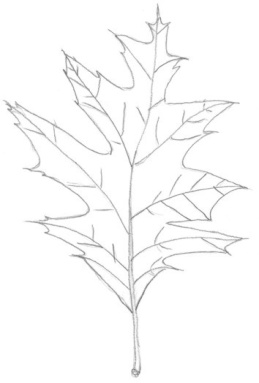 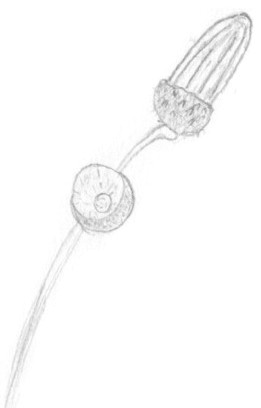 